 Бања Лука, 14.09.2020.године    	Предмет:  Обавјештење  , доставља се.-            Поштовани, Позивају се клубови Рукометног савеза РС, да до  дана 21.09.2020. године   у канцеларије  Рукометног  савеза Републике Српске  у  улици Браће Пантић  број 4 ,  доставе књижице ( претходно овјерене у својим регионалним савезима)  заједно са траженим списковима  ради лиценцирања за предстојећу сезону.  Лиценцирање ће да се врши у периоду 21. до 25. септемра 2020. године.   Образац за лиценцирање , као и адресар,  мора бити попуњен и овјерен од стране овлаштене особе у клубу и достављен заједно са књижицама у канцеларију савеза. Исти такав списак потребно је да пошаљете на емаил  адресу савеза rsrs@blic.net ,( у wordu) а ради израде базе података на сајту Рукометног савеза.	Клубу који не доставе тражену документацију за потребе лиценцирања у сезони 2020/21 у канцеларију савеза до понедељка, 21.09.2020. године за  накнадно лиценцирање након тог датума наплатиће  се  100 КМ	                                                                                                                       Предсједник УО РСРСМ а р и н к о   У м и ч е в и ћ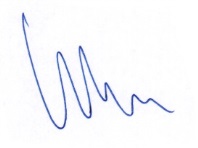 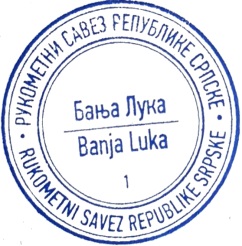 Свим клубовима Рукометног савеза Републике Српске 